ЗАЯВЛЕНИЕ
о признании гражданина банкротом во внесудебном порядкеПорядок заполнения и подачи заявления о признании гражданина банкротом во внесудебном порядке1. Заполнение заявления о признании гражданина банкротом во внесудебном порядке осуществляется в соответствии с формой заявления о признании гражданина банкротом во внесудебном порядке, утвержденной приложением N 1 к настоящему приказу (далее - форма заявления о признании гражданина банкротом во внесудебном порядке), с соблюдением следующих требований:1) поля формы заявления о признании гражданина банкротом во внесудебном порядке заполняются с учетом подлежащих указанию согласно этой форме сведений вручную либо в машинописном виде (если иное не предусмотрено формой заявления о признании гражданина банкротом во внесудебном порядке);2) заявление о признании гражданина банкротом во внесудебном порядке заполняется без исправлений, выполненных с помощью корректирующего или иного аналогичного средства;3) заявление о признании гражданина банкротом во внесудебном порядке должно быть распечатано на бумажном носителе с одной стороны листа;4) в случае скрепления листов заявления о признании гражданина банкротом во внесудебном порядке способ скрепления должен обеспечивать сохранность бумажного носителя;5) заполнение полей формы заявления о признании гражданина банкротом во внесудебном порядке значениями текстовых, числовых показателей осуществляется слева направо, начиная с первого (левого) знакоместа.2. Сотрудником многофункционального центра предоставления государственных и муниципальных услуг может быть оказана техническая помощь в заполнении заявления о признании гражданина банкротом во внесудебном порядке путем предоставления распечатанных форм заявления и (или) предоставления технической возможности заполнения формы заявления в машинописном виде и его последующей распечатки.3. Заявление о признании гражданина банкротом во внесудебном порядке подается им лично или через представителя по месту жительства или месту пребывания гражданина в многофункциональный центр предоставления государственных и муниципальных услуг с приложением документов, предусмотренных формой заявления о признании гражданина банкротом во внесудебном порядке.Информация о гражданинеИнформация о гражданинеИнформация о гражданинеИнформация о гражданинеИнформация о гражданинеИнформация о гражданинеИнформация о гражданинеИнформация о гражданинеИнформация о гражданинеИнформация о гражданинеИнформация о гражданинеИнформация о гражданинеИнформация о гражданинеИнформация о гражданинеИнформация о гражданинеИнформация о гражданинеИнформация о гражданинефамилияфамилияфамилияфамилияфамилияфамилияфамилияфамилияобязательнообязательнообязательноимяимяимяимяимяимяимяимяобязательнообязательнообязательноотчествоотчествоотчествоотчествоотчествоотчествоотчествоотчествопри наличиипри наличиипри наличиипрежняя фамилияпрежняя фамилияпрежняя фамилияпрежняя фамилияпрежняя фамилияпрежняя фамилияпрежняя фамилияпрежняя фамилияобязательно(в случае изменения)обязательно(в случае изменения)обязательно(в случае изменения)прежнее имяпрежнее имяпрежнее имяпрежнее имяпрежнее имяпрежнее имяпрежнее имяпрежнее имяобязательно(в случае изменения)обязательно(в случае изменения)обязательно(в случае изменения)прежнее отчествопрежнее отчествопрежнее отчествопрежнее отчествопрежнее отчествопрежнее отчествопрежнее отчествопрежнее отчествообязательно(в случае изменения)обязательно(в случае изменения)обязательно(в случае изменения)дата рождениядата рождениядата рождениядата рождениядата рождениядата рождениядата рождениядата рожденияобязательнообязательнообязательноместо рожденияместо рожденияместо рожденияместо рожденияместо рожденияместо рожденияместо рожденияместо рожденияобязательнообязательнообязательноСНИЛССНИЛССНИЛССНИЛССНИЛССНИЛССНИЛССНИЛСобязательнообязательнообязательноИННИННИННИННИННИННИННИННпри наличиипри наличиипри наличииномер телефонаномер телефонаномер телефонаномер телефонаномер телефонаномер телефонаномер телефонаномер телефонапри наличиипри наличиипри наличииадрес электронной почтыадрес электронной почтыадрес электронной почтыадрес электронной почтыадрес электронной почтыадрес электронной почтыадрес электронной почтыадрес электронной почтыпри наличиипри наличиипри наличиидокумент, удостоверяющий личностьдокумент, удостоверяющий личностьдокумент, удостоверяющий личностьдокумент, удостоверяющий личностьдокумент, удостоверяющий личностьдокумент, удостоверяющий личностьдокумент, удостоверяющий личностьдокумент, удостоверяющий личностьдокумент, удостоверяющий личностьдокумент, удостоверяющий личностьдокумент, удостоверяющий личностьдокумент, удостоверяющий личностьдокумент, удостоверяющий личностьдокумент, удостоверяющий личностьдокумент, удостоверяющий личностьдокумент, удостоверяющий личностьдокумент, удостоверяющий личностьвид документавид документавид документавид документавид документавид документавид документавид документаобязательнообязательнообязательносерия (при наличии) и номерсерия (при наличии) и номерсерия (при наличии) и номерсерия (при наличии) и номерсерия (при наличии) и номерсерия (при наличии) и номерсерия (при наличии) и номерсерия (при наличии) и номеробязательнообязательнообязательноадрес регистрации по месту жительства в Российской Федерации(при наличии регистрации по месту жительства в пределах Российской Федерации)адрес регистрации по месту жительства в Российской Федерации(при наличии регистрации по месту жительства в пределах Российской Федерации)адрес регистрации по месту жительства в Российской Федерации(при наличии регистрации по месту жительства в пределах Российской Федерации)адрес регистрации по месту жительства в Российской Федерации(при наличии регистрации по месту жительства в пределах Российской Федерации)адрес регистрации по месту жительства в Российской Федерации(при наличии регистрации по месту жительства в пределах Российской Федерации)адрес регистрации по месту жительства в Российской Федерации(при наличии регистрации по месту жительства в пределах Российской Федерации)адрес регистрации по месту жительства в Российской Федерации(при наличии регистрации по месту жительства в пределах Российской Федерации)адрес регистрации по месту жительства в Российской Федерации(при наличии регистрации по месту жительства в пределах Российской Федерации)адрес регистрации по месту жительства в Российской Федерации(при наличии регистрации по месту жительства в пределах Российской Федерации)адрес регистрации по месту жительства в Российской Федерации(при наличии регистрации по месту жительства в пределах Российской Федерации)адрес регистрации по месту жительства в Российской Федерации(при наличии регистрации по месту жительства в пределах Российской Федерации)адрес регистрации по месту жительства в Российской Федерации(при наличии регистрации по месту жительства в пределах Российской Федерации)адрес регистрации по месту жительства в Российской Федерации(при наличии регистрации по месту жительства в пределах Российской Федерации)адрес регистрации по месту жительства в Российской Федерации(при наличии регистрации по месту жительства в пределах Российской Федерации)адрес регистрации по месту жительства в Российской Федерации(при наличии регистрации по месту жительства в пределах Российской Федерации)адрес регистрации по месту жительства в Российской Федерации(при наличии регистрации по месту жительства в пределах Российской Федерации)адрес регистрации по месту жительства в Российской Федерации(при наличии регистрации по месту жительства в пределах Российской Федерации)субъект Российской Федерациисубъект Российской Федерациисубъект Российской Федерациисубъект Российской Федерациисубъект Российской Федерациисубъект Российской Федерациисубъект Российской Федерациисубъект Российской Федерацииобязательнообязательнообязательнорайонрайонрайонрайонрайонрайонрайонрайонпри наличиипри наличиипри наличиигородгородгородгородгородгородгородгородпри наличиипри наличиипри наличиинаселенный пункт (село, поселок и так далее)населенный пункт (село, поселок и так далее)населенный пункт (село, поселок и так далее)населенный пункт (село, поселок и так далее)населенный пункт (село, поселок и так далее)населенный пункт (село, поселок и так далее)населенный пункт (село, поселок и так далее)населенный пункт (село, поселок и так далее)при наличиипри наличиипри наличииулица (проспект, переулок и так далее)улица (проспект, переулок и так далее)улица (проспект, переулок и так далее)улица (проспект, переулок и так далее)улица (проспект, переулок и так далее)улица (проспект, переулок и так далее)улица (проспект, переулок и так далее)улица (проспект, переулок и так далее)при наличиипри наличиипри наличииномер дома (владения)номер дома (владения)номер дома (владения)номер дома (владения)номер дома (владения)номер дома (владения)номер дома (владения)номер дома (владения)при наличиипри наличиипри наличииномер корпуса (строения)номер корпуса (строения)номер корпуса (строения)номер корпуса (строения)номер корпуса (строения)номер корпуса (строения)номер корпуса (строения)номер корпуса (строения)при наличиипри наличиипри наличииномер квартиры (иного жилого помещения)номер квартиры (иного жилого помещения)номер квартиры (иного жилого помещения)номер квартиры (иного жилого помещения)номер квартиры (иного жилого помещения)номер квартиры (иного жилого помещения)номер квартиры (иного жилого помещения)номер квартиры (иного жилого помещения)при наличиипри наличиипри наличииадрес регистрации по месту пребывания в Российской Федерации(при обращении с заявлением о признании гражданина банкротом во внесудебном порядке по месту пребывания)адрес регистрации по месту пребывания в Российской Федерации(при обращении с заявлением о признании гражданина банкротом во внесудебном порядке по месту пребывания)адрес регистрации по месту пребывания в Российской Федерации(при обращении с заявлением о признании гражданина банкротом во внесудебном порядке по месту пребывания)адрес регистрации по месту пребывания в Российской Федерации(при обращении с заявлением о признании гражданина банкротом во внесудебном порядке по месту пребывания)адрес регистрации по месту пребывания в Российской Федерации(при обращении с заявлением о признании гражданина банкротом во внесудебном порядке по месту пребывания)адрес регистрации по месту пребывания в Российской Федерации(при обращении с заявлением о признании гражданина банкротом во внесудебном порядке по месту пребывания)адрес регистрации по месту пребывания в Российской Федерации(при обращении с заявлением о признании гражданина банкротом во внесудебном порядке по месту пребывания)адрес регистрации по месту пребывания в Российской Федерации(при обращении с заявлением о признании гражданина банкротом во внесудебном порядке по месту пребывания)адрес регистрации по месту пребывания в Российской Федерации(при обращении с заявлением о признании гражданина банкротом во внесудебном порядке по месту пребывания)адрес регистрации по месту пребывания в Российской Федерации(при обращении с заявлением о признании гражданина банкротом во внесудебном порядке по месту пребывания)адрес регистрации по месту пребывания в Российской Федерации(при обращении с заявлением о признании гражданина банкротом во внесудебном порядке по месту пребывания)адрес регистрации по месту пребывания в Российской Федерации(при обращении с заявлением о признании гражданина банкротом во внесудебном порядке по месту пребывания)адрес регистрации по месту пребывания в Российской Федерации(при обращении с заявлением о признании гражданина банкротом во внесудебном порядке по месту пребывания)адрес регистрации по месту пребывания в Российской Федерации(при обращении с заявлением о признании гражданина банкротом во внесудебном порядке по месту пребывания)адрес регистрации по месту пребывания в Российской Федерации(при обращении с заявлением о признании гражданина банкротом во внесудебном порядке по месту пребывания)адрес регистрации по месту пребывания в Российской Федерации(при обращении с заявлением о признании гражданина банкротом во внесудебном порядке по месту пребывания)адрес регистрации по месту пребывания в Российской Федерации(при обращении с заявлением о признании гражданина банкротом во внесудебном порядке по месту пребывания)субъект Российской Федерациисубъект Российской Федерациисубъект Российской Федерациисубъект Российской Федерациисубъект Российской Федерациисубъект Российской Федерациисубъект Российской Федерациисубъект Российской Федерацииобязательнообязательнообязательнорайонрайонрайонрайонрайонрайонрайонрайонпри наличиипри наличиипри наличиигородгородгородгородгородгородгородгородпри наличиипри наличиипри наличиинаселенный пункт (село, поселок и так далее)населенный пункт (село, поселок и так далее)населенный пункт (село, поселок и так далее)населенный пункт (село, поселок и так далее)населенный пункт (село, поселок и так далее)населенный пункт (село, поселок и так далее)населенный пункт (село, поселок и так далее)населенный пункт (село, поселок и так далее)при наличиипри наличиипри наличииулица (проспект, переулок и так далее)улица (проспект, переулок и так далее)улица (проспект, переулок и так далее)улица (проспект, переулок и так далее)улица (проспект, переулок и так далее)улица (проспект, переулок и так далее)улица (проспект, переулок и так далее)улица (проспект, переулок и так далее)при наличиипри наличиипри наличииномер дома (владения)номер дома (владения)номер дома (владения)номер дома (владения)номер дома (владения)номер дома (владения)номер дома (владения)номер дома (владения)при наличиипри наличиипри наличииномер корпуса (строения)номер корпуса (строения)номер корпуса (строения)номер корпуса (строения)номер корпуса (строения)номер корпуса (строения)номер корпуса (строения)номер корпуса (строения)при наличиипри наличиипри наличииномер квартиры (иного жилого помещения)номер квартиры (иного жилого помещения)номер квартиры (иного жилого помещения)номер квартиры (иного жилого помещения)номер квартиры (иного жилого помещения)номер квартиры (иного жилого помещения)номер квартиры (иного жилого помещения)номер квартиры (иного жилого помещения)при наличиипри наличиипри наличииИнформация о представителе гражданина(если заявление подается представителем)Информация о представителе гражданина(если заявление подается представителем)Информация о представителе гражданина(если заявление подается представителем)Информация о представителе гражданина(если заявление подается представителем)Информация о представителе гражданина(если заявление подается представителем)Информация о представителе гражданина(если заявление подается представителем)Информация о представителе гражданина(если заявление подается представителем)Информация о представителе гражданина(если заявление подается представителем)Информация о представителе гражданина(если заявление подается представителем)Информация о представителе гражданина(если заявление подается представителем)Информация о представителе гражданина(если заявление подается представителем)Информация о представителе гражданина(если заявление подается представителем)Информация о представителе гражданина(если заявление подается представителем)Информация о представителе гражданина(если заявление подается представителем)Информация о представителе гражданина(если заявление подается представителем)Информация о представителе гражданина(если заявление подается представителем)Информация о представителе гражданина(если заявление подается представителем)фамилияфамилияфамилияфамилияфамилияфамилияфамилияфамилияобязательнообязательнообязательноимяимяимяимяимяимяимяимяобязательнообязательнообязательноотчествоотчествоотчествоотчествоотчествоотчествоотчествоотчествопри наличиипри наличиипри наличиидата рождениядата рождениядата рождениядата рождениядата рождениядата рождениядата рождениядата рожденияобязательнообязательнообязательноместо рожденияместо рожденияместо рожденияместо рожденияместо рожденияместо рожденияместо рожденияместо рожденияобязательнообязательнообязательнодокумент, удостоверяющий личностьдокумент, удостоверяющий личностьдокумент, удостоверяющий личностьдокумент, удостоверяющий личностьдокумент, удостоверяющий личностьдокумент, удостоверяющий личностьдокумент, удостоверяющий личностьдокумент, удостоверяющий личностьдокумент, удостоверяющий личностьдокумент, удостоверяющий личностьдокумент, удостоверяющий личностьдокумент, удостоверяющий личностьдокумент, удостоверяющий личностьдокумент, удостоверяющий личностьдокумент, удостоверяющий личностьдокумент, удостоверяющий личностьдокумент, удостоверяющий личностьвид документавид документавид документавид документавид документавид документавид документавид документаобязательнообязательнообязательносерия (при наличии) и номерсерия (при наличии) и номерсерия (при наличии) и номерсерия (при наличии) и номерсерия (при наличии) и номерсерия (при наличии) и номерсерия (при наличии) и номерсерия (при наличии) и номеробязательнообязательнообязательнодокумент, подтверждающий полномочия представителя заявителядокумент, подтверждающий полномочия представителя заявителядокумент, подтверждающий полномочия представителя заявителядокумент, подтверждающий полномочия представителя заявителядокумент, подтверждающий полномочия представителя заявителядокумент, подтверждающий полномочия представителя заявителядокумент, подтверждающий полномочия представителя заявителядокумент, подтверждающий полномочия представителя заявителядокумент, подтверждающий полномочия представителя заявителядокумент, подтверждающий полномочия представителя заявителядокумент, подтверждающий полномочия представителя заявителядокумент, подтверждающий полномочия представителя заявителядокумент, подтверждающий полномочия представителя заявителядокумент, подтверждающий полномочия представителя заявителядокумент, подтверждающий полномочия представителя заявителядокумент, подтверждающий полномочия представителя заявителядокумент, подтверждающий полномочия представителя заявителявид документавид документавид документавид документавид документавид документавид документавид документаобязательнообязательнообязательнодата выдачи документадата выдачи документадата выдачи документадата выдачи документадата выдачи документадата выдачи документадата выдачи документадата выдачи документаобязательнообязательнообязательносерия и номерсерия и номерсерия и номерсерия и номерсерия и номерсерия и номерсерия и номерсерия и номерпри наличиипри наличиипри наличииНастоящим заявлениемНастоящим заявлениемНастоящим заявлениемНастоящим заявлениемНастоящим заявлениемНастоящим заявлениемНастоящим заявлениемНастоящим заявлениемНастоящим заявлениемНастоящим заявлениемНастоящим заявлениемНастоящим заявлениемНастоящим заявлениемНастоящим заявлениемНастоящим заявлениемНастоящим заявлениемНастоящим заявлениемПрошу:В соответствии с пунктом 1 статьи 223.2 Федерального закона от 26 октября 2002 г. N 127-ФЗ "О несостоятельности (банкротстве)" (Собрание законодательства Российской Федерации, 2002, № 43, ст. 4190; Официальный интернет-портал правовой информации (www.pravo.gov.ru), 31 июля 2020 г., N 0001202007310066) (далее - Закон о банкротстве) признать меня банкротом во внесудебном порядке.Прошу:В соответствии с пунктом 1 статьи 223.2 Федерального закона от 26 октября 2002 г. N 127-ФЗ "О несостоятельности (банкротстве)" (Собрание законодательства Российской Федерации, 2002, № 43, ст. 4190; Официальный интернет-портал правовой информации (www.pravo.gov.ru), 31 июля 2020 г., N 0001202007310066) (далее - Закон о банкротстве) признать меня банкротом во внесудебном порядке.Прошу:В соответствии с пунктом 1 статьи 223.2 Федерального закона от 26 октября 2002 г. N 127-ФЗ "О несостоятельности (банкротстве)" (Собрание законодательства Российской Федерации, 2002, № 43, ст. 4190; Официальный интернет-портал правовой информации (www.pravo.gov.ru), 31 июля 2020 г., N 0001202007310066) (далее - Закон о банкротстве) признать меня банкротом во внесудебном порядке.Прошу:В соответствии с пунктом 1 статьи 223.2 Федерального закона от 26 октября 2002 г. N 127-ФЗ "О несостоятельности (банкротстве)" (Собрание законодательства Российской Федерации, 2002, № 43, ст. 4190; Официальный интернет-портал правовой информации (www.pravo.gov.ru), 31 июля 2020 г., N 0001202007310066) (далее - Закон о банкротстве) признать меня банкротом во внесудебном порядке.Прошу:В соответствии с пунктом 1 статьи 223.2 Федерального закона от 26 октября 2002 г. N 127-ФЗ "О несостоятельности (банкротстве)" (Собрание законодательства Российской Федерации, 2002, № 43, ст. 4190; Официальный интернет-портал правовой информации (www.pravo.gov.ru), 31 июля 2020 г., N 0001202007310066) (далее - Закон о банкротстве) признать меня банкротом во внесудебном порядке.Прошу:В соответствии с пунктом 1 статьи 223.2 Федерального закона от 26 октября 2002 г. N 127-ФЗ "О несостоятельности (банкротстве)" (Собрание законодательства Российской Федерации, 2002, № 43, ст. 4190; Официальный интернет-портал правовой информации (www.pravo.gov.ru), 31 июля 2020 г., N 0001202007310066) (далее - Закон о банкротстве) признать меня банкротом во внесудебном порядке.Прошу:В соответствии с пунктом 1 статьи 223.2 Федерального закона от 26 октября 2002 г. N 127-ФЗ "О несостоятельности (банкротстве)" (Собрание законодательства Российской Федерации, 2002, № 43, ст. 4190; Официальный интернет-портал правовой информации (www.pravo.gov.ru), 31 июля 2020 г., N 0001202007310066) (далее - Закон о банкротстве) признать меня банкротом во внесудебном порядке.Прошу:В соответствии с пунктом 1 статьи 223.2 Федерального закона от 26 октября 2002 г. N 127-ФЗ "О несостоятельности (банкротстве)" (Собрание законодательства Российской Федерации, 2002, № 43, ст. 4190; Официальный интернет-портал правовой информации (www.pravo.gov.ru), 31 июля 2020 г., N 0001202007310066) (далее - Закон о банкротстве) признать меня банкротом во внесудебном порядке.Прошу:В соответствии с пунктом 1 статьи 223.2 Федерального закона от 26 октября 2002 г. N 127-ФЗ "О несостоятельности (банкротстве)" (Собрание законодательства Российской Федерации, 2002, № 43, ст. 4190; Официальный интернет-портал правовой информации (www.pravo.gov.ru), 31 июля 2020 г., N 0001202007310066) (далее - Закон о банкротстве) признать меня банкротом во внесудебном порядке.Прошу:В соответствии с пунктом 1 статьи 223.2 Федерального закона от 26 октября 2002 г. N 127-ФЗ "О несостоятельности (банкротстве)" (Собрание законодательства Российской Федерации, 2002, № 43, ст. 4190; Официальный интернет-портал правовой информации (www.pravo.gov.ru), 31 июля 2020 г., N 0001202007310066) (далее - Закон о банкротстве) признать меня банкротом во внесудебном порядке.Прошу:В соответствии с пунктом 1 статьи 223.2 Федерального закона от 26 октября 2002 г. N 127-ФЗ "О несостоятельности (банкротстве)" (Собрание законодательства Российской Федерации, 2002, № 43, ст. 4190; Официальный интернет-портал правовой информации (www.pravo.gov.ru), 31 июля 2020 г., N 0001202007310066) (далее - Закон о банкротстве) признать меня банкротом во внесудебном порядке.Прошу:В соответствии с пунктом 1 статьи 223.2 Федерального закона от 26 октября 2002 г. N 127-ФЗ "О несостоятельности (банкротстве)" (Собрание законодательства Российской Федерации, 2002, № 43, ст. 4190; Официальный интернет-портал правовой информации (www.pravo.gov.ru), 31 июля 2020 г., N 0001202007310066) (далее - Закон о банкротстве) признать меня банкротом во внесудебном порядке.Прошу:В соответствии с пунктом 1 статьи 223.2 Федерального закона от 26 октября 2002 г. N 127-ФЗ "О несостоятельности (банкротстве)" (Собрание законодательства Российской Федерации, 2002, № 43, ст. 4190; Официальный интернет-портал правовой информации (www.pravo.gov.ru), 31 июля 2020 г., N 0001202007310066) (далее - Закон о банкротстве) признать меня банкротом во внесудебном порядке.Прошу:В соответствии с пунктом 1 статьи 223.2 Федерального закона от 26 октября 2002 г. N 127-ФЗ "О несостоятельности (банкротстве)" (Собрание законодательства Российской Федерации, 2002, № 43, ст. 4190; Официальный интернет-портал правовой информации (www.pravo.gov.ru), 31 июля 2020 г., N 0001202007310066) (далее - Закон о банкротстве) признать меня банкротом во внесудебном порядке.Прошу:В соответствии с пунктом 1 статьи 223.2 Федерального закона от 26 октября 2002 г. N 127-ФЗ "О несостоятельности (банкротстве)" (Собрание законодательства Российской Федерации, 2002, № 43, ст. 4190; Официальный интернет-портал правовой информации (www.pravo.gov.ru), 31 июля 2020 г., N 0001202007310066) (далее - Закон о банкротстве) признать меня банкротом во внесудебном порядке.Прошу:В соответствии с пунктом 1 статьи 223.2 Федерального закона от 26 октября 2002 г. N 127-ФЗ "О несостоятельности (банкротстве)" (Собрание законодательства Российской Федерации, 2002, № 43, ст. 4190; Официальный интернет-портал правовой информации (www.pravo.gov.ru), 31 июля 2020 г., N 0001202007310066) (далее - Закон о банкротстве) признать меня банкротом во внесудебном порядке.Прошу:В соответствии с пунктом 1 статьи 223.2 Федерального закона от 26 октября 2002 г. N 127-ФЗ "О несостоятельности (банкротстве)" (Собрание законодательства Российской Федерации, 2002, № 43, ст. 4190; Официальный интернет-портал правовой информации (www.pravo.gov.ru), 31 июля 2020 г., N 0001202007310066) (далее - Закон о банкротстве) признать меня банкротом во внесудебном порядке.Сообщаю, что я:Сообщаю, что я:Сообщаю, что я:Сообщаю, что я:Сообщаю, что я:Сообщаю, что я:Сообщаю, что я:Сообщаю, что я:Сообщаю, что я:Сообщаю, что я:Сообщаю, что я:Сообщаю, что я: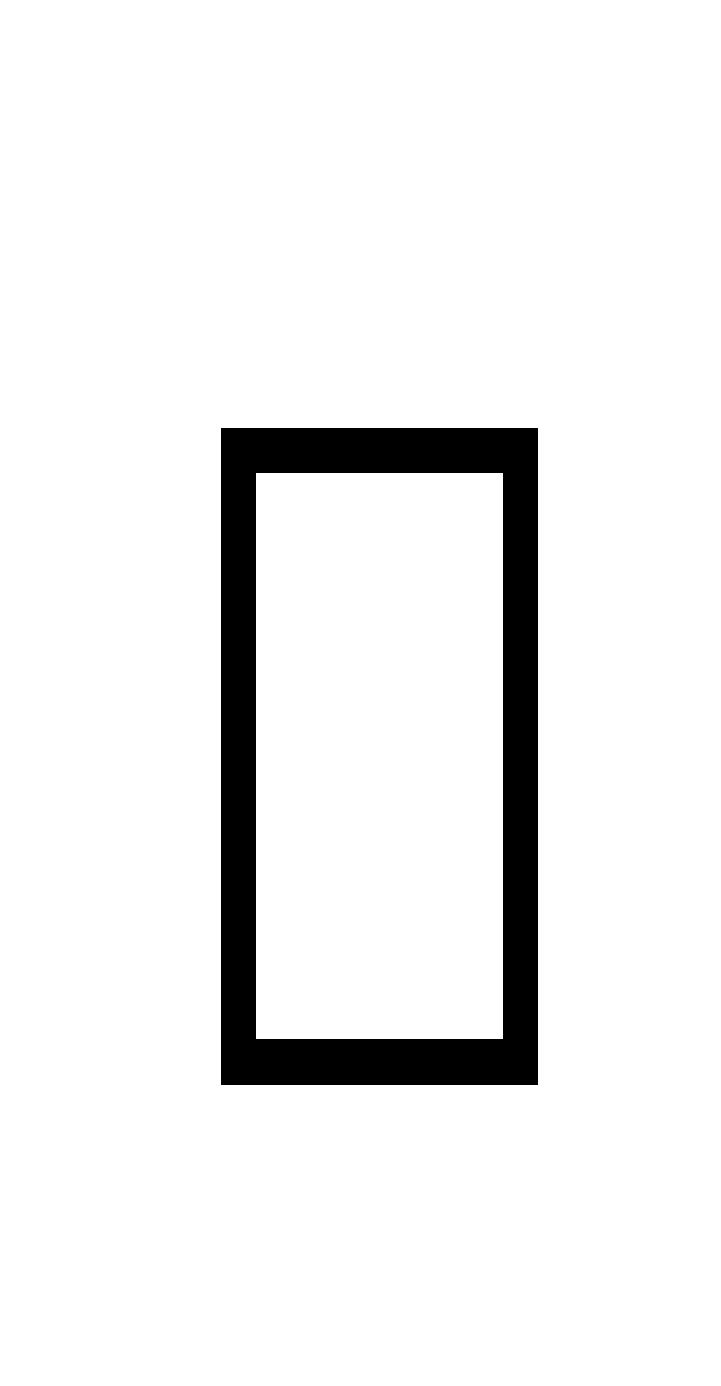 не зарегистрирован и не был зарегистрирован в качестве индивидуального предпринимателя;не зарегистрирован и не был зарегистрирован в качестве индивидуального предпринимателя;не зарегистрирован и не был зарегистрирован в качестве индивидуального предпринимателя;не зарегистрирован и не был зарегистрирован в качестве индивидуального предпринимателя;не зарегистрирован и не был зарегистрирован в качестве индивидуального предпринимателя;не зарегистрирован и не был зарегистрирован в качестве индивидуального предпринимателя;не зарегистрирован и не был зарегистрирован в качестве индивидуального предпринимателя;не зарегистрирован и не был зарегистрирован в качестве индивидуального предпринимателя;не зарегистрирован и не был зарегистрирован в качестве индивидуального предпринимателя;не зарегистрирован и не был зарегистрирован в качестве индивидуального предпринимателя;не зарегистрирован и не был зарегистрирован в качестве индивидуального предпринимателя;не зарегистрирован и не был зарегистрирован в качестве индивидуального предпринимателя;зарегистрирован или был зарегистрирован в качестве индивидуального предпринимателя.зарегистрирован или был зарегистрирован в качестве индивидуального предпринимателя.зарегистрирован или был зарегистрирован в качестве индивидуального предпринимателя.зарегистрирован или был зарегистрирован в качестве индивидуального предпринимателя.зарегистрирован или был зарегистрирован в качестве индивидуального предпринимателя.зарегистрирован или был зарегистрирован в качестве индивидуального предпринимателя.зарегистрирован или был зарегистрирован в качестве индивидуального предпринимателя.зарегистрирован или был зарегистрирован в качестве индивидуального предпринимателя.зарегистрирован или был зарегистрирован в качестве индивидуального предпринимателя.зарегистрирован или был зарегистрирован в качестве индивидуального предпринимателя.зарегистрирован или был зарегистрирован в качестве индивидуального предпринимателя.зарегистрирован или был зарегистрирован в качестве индивидуального предпринимателя.Сообщаю следующие известные мне сведения о кредитных организациях, с которыми у меня заключен договор банковского счета (вклада):Сообщаю следующие известные мне сведения о кредитных организациях, с которыми у меня заключен договор банковского счета (вклада):Сообщаю следующие известные мне сведения о кредитных организациях, с которыми у меня заключен договор банковского счета (вклада):Сообщаю следующие известные мне сведения о кредитных организациях, с которыми у меня заключен договор банковского счета (вклада):Сообщаю следующие известные мне сведения о кредитных организациях, с которыми у меня заключен договор банковского счета (вклада):Сообщаю следующие известные мне сведения о кредитных организациях, с которыми у меня заключен договор банковского счета (вклада):Сообщаю следующие известные мне сведения о кредитных организациях, с которыми у меня заключен договор банковского счета (вклада):Сообщаю следующие известные мне сведения о кредитных организациях, с которыми у меня заключен договор банковского счета (вклада):Сообщаю следующие известные мне сведения о кредитных организациях, с которыми у меня заключен договор банковского счета (вклада):Сообщаю следующие известные мне сведения о кредитных организациях, с которыми у меня заключен договор банковского счета (вклада):Сообщаю следующие известные мне сведения о кредитных организациях, с которыми у меня заключен договор банковского счета (вклада):Сообщаю следующие известные мне сведения о кредитных организациях, с которыми у меня заключен договор банковского счета (вклада):Наименование кредитной организацииНаименование кредитной организацииНаименование кредитной организацииНаименование кредитной организацииНаименование кредитной организацииНаименование кредитной организацииНаименование кредитной организацииНаименование кредитной организацииНаименование кредитной организацииНаименование кредитной организацииНаименование кредитной организацииБИКПодтверждаю:Подтверждаю:Подтверждаю:Подтверждаю:Подтверждаю:Подтверждаю:Подтверждаю:Подтверждаю:Подтверждаю:Подтверждаю:Подтверждаю:Подтверждаю:Подтверждаю:Подтверждаю:Подтверждаю:Подтверждаю:свое соответствие на дату подачи настоящего заявления условиям подачи заявления о признании гражданина банкротом во внесудебном порядке, предусмотренным абзацем первым пункта 1 статьи 223.2 Закона о банкротстве, а именно:1) общий размер моих денежных обязательств и обязанностей по уплате обязательных платежей, в том числе обязательств, срок исполнения которых не наступил, обязательств по уплате алиментов и обязательств по договору поручительства независимо от просрочки основного должника, составляет не менее пятидесяти тысяч рублей и не более пятисот тысяч рублей, в составе которых:а) учитываются:размер денежных обязательств, в том числе размер задолженности за переданные товары, выполненные работы и оказанные услуги, суммы займа с учетом процентов, подлежащих уплате должником, размер задолженности, возникшей вследствие неосновательного обогащения, и размер задолженности, возникшей вследствие причинения вреда имуществу кредиторов, за исключением обязательств перед гражданами, перед которыми должник несет ответственность за причинение вреда жизни или здоровью, обязательств по выплате компенсации сверх возмещения вреда, обязательств по выплате вознаграждения авторам результатов интеллектуальной деятельности, а также обязательств перед учредителями (участниками) должника, вытекающих из такого участия;размер обязательных платежей без учета установленных законодательством Российской Федерации штрафов (пеней) и иных финансовых санкций;б) не учитываются:подлежащие применению за неисполнение или ненадлежащее исполнение обязательства неустойки (штрафы, пени), проценты за просрочку платежа, убытки в виде упущенной выгоды, подлежащие возмещению за неисполнение или ненадлежащее исполнение обязательства, а также иные имущественные и (или) финансовые санкции, в том числе за неисполнение обязанности по уплате обязательных платежей;2) на дату подачи настоящего заявления в отношении меня окончено исполнительное производство в связи с возвращением исполнительного документа взыскателю на основании пункта 4 части 1 статьи 46 Федерального закона от 2 октября 2007 года N 229-ФЗ "Об исполнительном производстве" (Собрание законодательства Российской Федерации, 2007, N 41, ст. 4849) (независимо от объема и состава требований взыскателя) и не возбуждено иное исполнительное производство после возвращения исполнительного документа взыскателю.свое соответствие на дату подачи настоящего заявления условиям подачи заявления о признании гражданина банкротом во внесудебном порядке, предусмотренным абзацем первым пункта 1 статьи 223.2 Закона о банкротстве, а именно:1) общий размер моих денежных обязательств и обязанностей по уплате обязательных платежей, в том числе обязательств, срок исполнения которых не наступил, обязательств по уплате алиментов и обязательств по договору поручительства независимо от просрочки основного должника, составляет не менее пятидесяти тысяч рублей и не более пятисот тысяч рублей, в составе которых:а) учитываются:размер денежных обязательств, в том числе размер задолженности за переданные товары, выполненные работы и оказанные услуги, суммы займа с учетом процентов, подлежащих уплате должником, размер задолженности, возникшей вследствие неосновательного обогащения, и размер задолженности, возникшей вследствие причинения вреда имуществу кредиторов, за исключением обязательств перед гражданами, перед которыми должник несет ответственность за причинение вреда жизни или здоровью, обязательств по выплате компенсации сверх возмещения вреда, обязательств по выплате вознаграждения авторам результатов интеллектуальной деятельности, а также обязательств перед учредителями (участниками) должника, вытекающих из такого участия;размер обязательных платежей без учета установленных законодательством Российской Федерации штрафов (пеней) и иных финансовых санкций;б) не учитываются:подлежащие применению за неисполнение или ненадлежащее исполнение обязательства неустойки (штрафы, пени), проценты за просрочку платежа, убытки в виде упущенной выгоды, подлежащие возмещению за неисполнение или ненадлежащее исполнение обязательства, а также иные имущественные и (или) финансовые санкции, в том числе за неисполнение обязанности по уплате обязательных платежей;2) на дату подачи настоящего заявления в отношении меня окончено исполнительное производство в связи с возвращением исполнительного документа взыскателю на основании пункта 4 части 1 статьи 46 Федерального закона от 2 октября 2007 года N 229-ФЗ "Об исполнительном производстве" (Собрание законодательства Российской Федерации, 2007, N 41, ст. 4849) (независимо от объема и состава требований взыскателя) и не возбуждено иное исполнительное производство после возвращения исполнительного документа взыскателю.свое соответствие на дату подачи настоящего заявления условиям подачи заявления о признании гражданина банкротом во внесудебном порядке, предусмотренным абзацем первым пункта 1 статьи 223.2 Закона о банкротстве, а именно:1) общий размер моих денежных обязательств и обязанностей по уплате обязательных платежей, в том числе обязательств, срок исполнения которых не наступил, обязательств по уплате алиментов и обязательств по договору поручительства независимо от просрочки основного должника, составляет не менее пятидесяти тысяч рублей и не более пятисот тысяч рублей, в составе которых:а) учитываются:размер денежных обязательств, в том числе размер задолженности за переданные товары, выполненные работы и оказанные услуги, суммы займа с учетом процентов, подлежащих уплате должником, размер задолженности, возникшей вследствие неосновательного обогащения, и размер задолженности, возникшей вследствие причинения вреда имуществу кредиторов, за исключением обязательств перед гражданами, перед которыми должник несет ответственность за причинение вреда жизни или здоровью, обязательств по выплате компенсации сверх возмещения вреда, обязательств по выплате вознаграждения авторам результатов интеллектуальной деятельности, а также обязательств перед учредителями (участниками) должника, вытекающих из такого участия;размер обязательных платежей без учета установленных законодательством Российской Федерации штрафов (пеней) и иных финансовых санкций;б) не учитываются:подлежащие применению за неисполнение или ненадлежащее исполнение обязательства неустойки (штрафы, пени), проценты за просрочку платежа, убытки в виде упущенной выгоды, подлежащие возмещению за неисполнение или ненадлежащее исполнение обязательства, а также иные имущественные и (или) финансовые санкции, в том числе за неисполнение обязанности по уплате обязательных платежей;2) на дату подачи настоящего заявления в отношении меня окончено исполнительное производство в связи с возвращением исполнительного документа взыскателю на основании пункта 4 части 1 статьи 46 Федерального закона от 2 октября 2007 года N 229-ФЗ "Об исполнительном производстве" (Собрание законодательства Российской Федерации, 2007, N 41, ст. 4849) (независимо от объема и состава требований взыскателя) и не возбуждено иное исполнительное производство после возвращения исполнительного документа взыскателю.свое соответствие на дату подачи настоящего заявления условиям подачи заявления о признании гражданина банкротом во внесудебном порядке, предусмотренным абзацем первым пункта 1 статьи 223.2 Закона о банкротстве, а именно:1) общий размер моих денежных обязательств и обязанностей по уплате обязательных платежей, в том числе обязательств, срок исполнения которых не наступил, обязательств по уплате алиментов и обязательств по договору поручительства независимо от просрочки основного должника, составляет не менее пятидесяти тысяч рублей и не более пятисот тысяч рублей, в составе которых:а) учитываются:размер денежных обязательств, в том числе размер задолженности за переданные товары, выполненные работы и оказанные услуги, суммы займа с учетом процентов, подлежащих уплате должником, размер задолженности, возникшей вследствие неосновательного обогащения, и размер задолженности, возникшей вследствие причинения вреда имуществу кредиторов, за исключением обязательств перед гражданами, перед которыми должник несет ответственность за причинение вреда жизни или здоровью, обязательств по выплате компенсации сверх возмещения вреда, обязательств по выплате вознаграждения авторам результатов интеллектуальной деятельности, а также обязательств перед учредителями (участниками) должника, вытекающих из такого участия;размер обязательных платежей без учета установленных законодательством Российской Федерации штрафов (пеней) и иных финансовых санкций;б) не учитываются:подлежащие применению за неисполнение или ненадлежащее исполнение обязательства неустойки (штрафы, пени), проценты за просрочку платежа, убытки в виде упущенной выгоды, подлежащие возмещению за неисполнение или ненадлежащее исполнение обязательства, а также иные имущественные и (или) финансовые санкции, в том числе за неисполнение обязанности по уплате обязательных платежей;2) на дату подачи настоящего заявления в отношении меня окончено исполнительное производство в связи с возвращением исполнительного документа взыскателю на основании пункта 4 части 1 статьи 46 Федерального закона от 2 октября 2007 года N 229-ФЗ "Об исполнительном производстве" (Собрание законодательства Российской Федерации, 2007, N 41, ст. 4849) (независимо от объема и состава требований взыскателя) и не возбуждено иное исполнительное производство после возвращения исполнительного документа взыскателю.свое соответствие на дату подачи настоящего заявления условиям подачи заявления о признании гражданина банкротом во внесудебном порядке, предусмотренным абзацем первым пункта 1 статьи 223.2 Закона о банкротстве, а именно:1) общий размер моих денежных обязательств и обязанностей по уплате обязательных платежей, в том числе обязательств, срок исполнения которых не наступил, обязательств по уплате алиментов и обязательств по договору поручительства независимо от просрочки основного должника, составляет не менее пятидесяти тысяч рублей и не более пятисот тысяч рублей, в составе которых:а) учитываются:размер денежных обязательств, в том числе размер задолженности за переданные товары, выполненные работы и оказанные услуги, суммы займа с учетом процентов, подлежащих уплате должником, размер задолженности, возникшей вследствие неосновательного обогащения, и размер задолженности, возникшей вследствие причинения вреда имуществу кредиторов, за исключением обязательств перед гражданами, перед которыми должник несет ответственность за причинение вреда жизни или здоровью, обязательств по выплате компенсации сверх возмещения вреда, обязательств по выплате вознаграждения авторам результатов интеллектуальной деятельности, а также обязательств перед учредителями (участниками) должника, вытекающих из такого участия;размер обязательных платежей без учета установленных законодательством Российской Федерации штрафов (пеней) и иных финансовых санкций;б) не учитываются:подлежащие применению за неисполнение или ненадлежащее исполнение обязательства неустойки (штрафы, пени), проценты за просрочку платежа, убытки в виде упущенной выгоды, подлежащие возмещению за неисполнение или ненадлежащее исполнение обязательства, а также иные имущественные и (или) финансовые санкции, в том числе за неисполнение обязанности по уплате обязательных платежей;2) на дату подачи настоящего заявления в отношении меня окончено исполнительное производство в связи с возвращением исполнительного документа взыскателю на основании пункта 4 части 1 статьи 46 Федерального закона от 2 октября 2007 года N 229-ФЗ "Об исполнительном производстве" (Собрание законодательства Российской Федерации, 2007, N 41, ст. 4849) (независимо от объема и состава требований взыскателя) и не возбуждено иное исполнительное производство после возвращения исполнительного документа взыскателю.свое соответствие на дату подачи настоящего заявления условиям подачи заявления о признании гражданина банкротом во внесудебном порядке, предусмотренным абзацем первым пункта 1 статьи 223.2 Закона о банкротстве, а именно:1) общий размер моих денежных обязательств и обязанностей по уплате обязательных платежей, в том числе обязательств, срок исполнения которых не наступил, обязательств по уплате алиментов и обязательств по договору поручительства независимо от просрочки основного должника, составляет не менее пятидесяти тысяч рублей и не более пятисот тысяч рублей, в составе которых:а) учитываются:размер денежных обязательств, в том числе размер задолженности за переданные товары, выполненные работы и оказанные услуги, суммы займа с учетом процентов, подлежащих уплате должником, размер задолженности, возникшей вследствие неосновательного обогащения, и размер задолженности, возникшей вследствие причинения вреда имуществу кредиторов, за исключением обязательств перед гражданами, перед которыми должник несет ответственность за причинение вреда жизни или здоровью, обязательств по выплате компенсации сверх возмещения вреда, обязательств по выплате вознаграждения авторам результатов интеллектуальной деятельности, а также обязательств перед учредителями (участниками) должника, вытекающих из такого участия;размер обязательных платежей без учета установленных законодательством Российской Федерации штрафов (пеней) и иных финансовых санкций;б) не учитываются:подлежащие применению за неисполнение или ненадлежащее исполнение обязательства неустойки (штрафы, пени), проценты за просрочку платежа, убытки в виде упущенной выгоды, подлежащие возмещению за неисполнение или ненадлежащее исполнение обязательства, а также иные имущественные и (или) финансовые санкции, в том числе за неисполнение обязанности по уплате обязательных платежей;2) на дату подачи настоящего заявления в отношении меня окончено исполнительное производство в связи с возвращением исполнительного документа взыскателю на основании пункта 4 части 1 статьи 46 Федерального закона от 2 октября 2007 года N 229-ФЗ "Об исполнительном производстве" (Собрание законодательства Российской Федерации, 2007, N 41, ст. 4849) (независимо от объема и состава требований взыскателя) и не возбуждено иное исполнительное производство после возвращения исполнительного документа взыскателю.свое соответствие на дату подачи настоящего заявления условиям подачи заявления о признании гражданина банкротом во внесудебном порядке, предусмотренным абзацем первым пункта 1 статьи 223.2 Закона о банкротстве, а именно:1) общий размер моих денежных обязательств и обязанностей по уплате обязательных платежей, в том числе обязательств, срок исполнения которых не наступил, обязательств по уплате алиментов и обязательств по договору поручительства независимо от просрочки основного должника, составляет не менее пятидесяти тысяч рублей и не более пятисот тысяч рублей, в составе которых:а) учитываются:размер денежных обязательств, в том числе размер задолженности за переданные товары, выполненные работы и оказанные услуги, суммы займа с учетом процентов, подлежащих уплате должником, размер задолженности, возникшей вследствие неосновательного обогащения, и размер задолженности, возникшей вследствие причинения вреда имуществу кредиторов, за исключением обязательств перед гражданами, перед которыми должник несет ответственность за причинение вреда жизни или здоровью, обязательств по выплате компенсации сверх возмещения вреда, обязательств по выплате вознаграждения авторам результатов интеллектуальной деятельности, а также обязательств перед учредителями (участниками) должника, вытекающих из такого участия;размер обязательных платежей без учета установленных законодательством Российской Федерации штрафов (пеней) и иных финансовых санкций;б) не учитываются:подлежащие применению за неисполнение или ненадлежащее исполнение обязательства неустойки (штрафы, пени), проценты за просрочку платежа, убытки в виде упущенной выгоды, подлежащие возмещению за неисполнение или ненадлежащее исполнение обязательства, а также иные имущественные и (или) финансовые санкции, в том числе за неисполнение обязанности по уплате обязательных платежей;2) на дату подачи настоящего заявления в отношении меня окончено исполнительное производство в связи с возвращением исполнительного документа взыскателю на основании пункта 4 части 1 статьи 46 Федерального закона от 2 октября 2007 года N 229-ФЗ "Об исполнительном производстве" (Собрание законодательства Российской Федерации, 2007, N 41, ст. 4849) (независимо от объема и состава требований взыскателя) и не возбуждено иное исполнительное производство после возвращения исполнительного документа взыскателю.свое соответствие на дату подачи настоящего заявления условиям подачи заявления о признании гражданина банкротом во внесудебном порядке, предусмотренным абзацем первым пункта 1 статьи 223.2 Закона о банкротстве, а именно:1) общий размер моих денежных обязательств и обязанностей по уплате обязательных платежей, в том числе обязательств, срок исполнения которых не наступил, обязательств по уплате алиментов и обязательств по договору поручительства независимо от просрочки основного должника, составляет не менее пятидесяти тысяч рублей и не более пятисот тысяч рублей, в составе которых:а) учитываются:размер денежных обязательств, в том числе размер задолженности за переданные товары, выполненные работы и оказанные услуги, суммы займа с учетом процентов, подлежащих уплате должником, размер задолженности, возникшей вследствие неосновательного обогащения, и размер задолженности, возникшей вследствие причинения вреда имуществу кредиторов, за исключением обязательств перед гражданами, перед которыми должник несет ответственность за причинение вреда жизни или здоровью, обязательств по выплате компенсации сверх возмещения вреда, обязательств по выплате вознаграждения авторам результатов интеллектуальной деятельности, а также обязательств перед учредителями (участниками) должника, вытекающих из такого участия;размер обязательных платежей без учета установленных законодательством Российской Федерации штрафов (пеней) и иных финансовых санкций;б) не учитываются:подлежащие применению за неисполнение или ненадлежащее исполнение обязательства неустойки (штрафы, пени), проценты за просрочку платежа, убытки в виде упущенной выгоды, подлежащие возмещению за неисполнение или ненадлежащее исполнение обязательства, а также иные имущественные и (или) финансовые санкции, в том числе за неисполнение обязанности по уплате обязательных платежей;2) на дату подачи настоящего заявления в отношении меня окончено исполнительное производство в связи с возвращением исполнительного документа взыскателю на основании пункта 4 части 1 статьи 46 Федерального закона от 2 октября 2007 года N 229-ФЗ "Об исполнительном производстве" (Собрание законодательства Российской Федерации, 2007, N 41, ст. 4849) (независимо от объема и состава требований взыскателя) и не возбуждено иное исполнительное производство после возвращения исполнительного документа взыскателю.свое соответствие на дату подачи настоящего заявления условиям подачи заявления о признании гражданина банкротом во внесудебном порядке, предусмотренным абзацем первым пункта 1 статьи 223.2 Закона о банкротстве, а именно:1) общий размер моих денежных обязательств и обязанностей по уплате обязательных платежей, в том числе обязательств, срок исполнения которых не наступил, обязательств по уплате алиментов и обязательств по договору поручительства независимо от просрочки основного должника, составляет не менее пятидесяти тысяч рублей и не более пятисот тысяч рублей, в составе которых:а) учитываются:размер денежных обязательств, в том числе размер задолженности за переданные товары, выполненные работы и оказанные услуги, суммы займа с учетом процентов, подлежащих уплате должником, размер задолженности, возникшей вследствие неосновательного обогащения, и размер задолженности, возникшей вследствие причинения вреда имуществу кредиторов, за исключением обязательств перед гражданами, перед которыми должник несет ответственность за причинение вреда жизни или здоровью, обязательств по выплате компенсации сверх возмещения вреда, обязательств по выплате вознаграждения авторам результатов интеллектуальной деятельности, а также обязательств перед учредителями (участниками) должника, вытекающих из такого участия;размер обязательных платежей без учета установленных законодательством Российской Федерации штрафов (пеней) и иных финансовых санкций;б) не учитываются:подлежащие применению за неисполнение или ненадлежащее исполнение обязательства неустойки (штрафы, пени), проценты за просрочку платежа, убытки в виде упущенной выгоды, подлежащие возмещению за неисполнение или ненадлежащее исполнение обязательства, а также иные имущественные и (или) финансовые санкции, в том числе за неисполнение обязанности по уплате обязательных платежей;2) на дату подачи настоящего заявления в отношении меня окончено исполнительное производство в связи с возвращением исполнительного документа взыскателю на основании пункта 4 части 1 статьи 46 Федерального закона от 2 октября 2007 года N 229-ФЗ "Об исполнительном производстве" (Собрание законодательства Российской Федерации, 2007, N 41, ст. 4849) (независимо от объема и состава требований взыскателя) и не возбуждено иное исполнительное производство после возвращения исполнительного документа взыскателю.свое соответствие на дату подачи настоящего заявления условиям подачи заявления о признании гражданина банкротом во внесудебном порядке, предусмотренным абзацем первым пункта 1 статьи 223.2 Закона о банкротстве, а именно:1) общий размер моих денежных обязательств и обязанностей по уплате обязательных платежей, в том числе обязательств, срок исполнения которых не наступил, обязательств по уплате алиментов и обязательств по договору поручительства независимо от просрочки основного должника, составляет не менее пятидесяти тысяч рублей и не более пятисот тысяч рублей, в составе которых:а) учитываются:размер денежных обязательств, в том числе размер задолженности за переданные товары, выполненные работы и оказанные услуги, суммы займа с учетом процентов, подлежащих уплате должником, размер задолженности, возникшей вследствие неосновательного обогащения, и размер задолженности, возникшей вследствие причинения вреда имуществу кредиторов, за исключением обязательств перед гражданами, перед которыми должник несет ответственность за причинение вреда жизни или здоровью, обязательств по выплате компенсации сверх возмещения вреда, обязательств по выплате вознаграждения авторам результатов интеллектуальной деятельности, а также обязательств перед учредителями (участниками) должника, вытекающих из такого участия;размер обязательных платежей без учета установленных законодательством Российской Федерации штрафов (пеней) и иных финансовых санкций;б) не учитываются:подлежащие применению за неисполнение или ненадлежащее исполнение обязательства неустойки (штрафы, пени), проценты за просрочку платежа, убытки в виде упущенной выгоды, подлежащие возмещению за неисполнение или ненадлежащее исполнение обязательства, а также иные имущественные и (или) финансовые санкции, в том числе за неисполнение обязанности по уплате обязательных платежей;2) на дату подачи настоящего заявления в отношении меня окончено исполнительное производство в связи с возвращением исполнительного документа взыскателю на основании пункта 4 части 1 статьи 46 Федерального закона от 2 октября 2007 года N 229-ФЗ "Об исполнительном производстве" (Собрание законодательства Российской Федерации, 2007, N 41, ст. 4849) (независимо от объема и состава требований взыскателя) и не возбуждено иное исполнительное производство после возвращения исполнительного документа взыскателю.свое соответствие на дату подачи настоящего заявления условиям подачи заявления о признании гражданина банкротом во внесудебном порядке, предусмотренным абзацем первым пункта 1 статьи 223.2 Закона о банкротстве, а именно:1) общий размер моих денежных обязательств и обязанностей по уплате обязательных платежей, в том числе обязательств, срок исполнения которых не наступил, обязательств по уплате алиментов и обязательств по договору поручительства независимо от просрочки основного должника, составляет не менее пятидесяти тысяч рублей и не более пятисот тысяч рублей, в составе которых:а) учитываются:размер денежных обязательств, в том числе размер задолженности за переданные товары, выполненные работы и оказанные услуги, суммы займа с учетом процентов, подлежащих уплате должником, размер задолженности, возникшей вследствие неосновательного обогащения, и размер задолженности, возникшей вследствие причинения вреда имуществу кредиторов, за исключением обязательств перед гражданами, перед которыми должник несет ответственность за причинение вреда жизни или здоровью, обязательств по выплате компенсации сверх возмещения вреда, обязательств по выплате вознаграждения авторам результатов интеллектуальной деятельности, а также обязательств перед учредителями (участниками) должника, вытекающих из такого участия;размер обязательных платежей без учета установленных законодательством Российской Федерации штрафов (пеней) и иных финансовых санкций;б) не учитываются:подлежащие применению за неисполнение или ненадлежащее исполнение обязательства неустойки (штрафы, пени), проценты за просрочку платежа, убытки в виде упущенной выгоды, подлежащие возмещению за неисполнение или ненадлежащее исполнение обязательства, а также иные имущественные и (или) финансовые санкции, в том числе за неисполнение обязанности по уплате обязательных платежей;2) на дату подачи настоящего заявления в отношении меня окончено исполнительное производство в связи с возвращением исполнительного документа взыскателю на основании пункта 4 части 1 статьи 46 Федерального закона от 2 октября 2007 года N 229-ФЗ "Об исполнительном производстве" (Собрание законодательства Российской Федерации, 2007, N 41, ст. 4849) (независимо от объема и состава требований взыскателя) и не возбуждено иное исполнительное производство после возвращения исполнительного документа взыскателю.свое соответствие на дату подачи настоящего заявления условиям подачи заявления о признании гражданина банкротом во внесудебном порядке, предусмотренным абзацем первым пункта 1 статьи 223.2 Закона о банкротстве, а именно:1) общий размер моих денежных обязательств и обязанностей по уплате обязательных платежей, в том числе обязательств, срок исполнения которых не наступил, обязательств по уплате алиментов и обязательств по договору поручительства независимо от просрочки основного должника, составляет не менее пятидесяти тысяч рублей и не более пятисот тысяч рублей, в составе которых:а) учитываются:размер денежных обязательств, в том числе размер задолженности за переданные товары, выполненные работы и оказанные услуги, суммы займа с учетом процентов, подлежащих уплате должником, размер задолженности, возникшей вследствие неосновательного обогащения, и размер задолженности, возникшей вследствие причинения вреда имуществу кредиторов, за исключением обязательств перед гражданами, перед которыми должник несет ответственность за причинение вреда жизни или здоровью, обязательств по выплате компенсации сверх возмещения вреда, обязательств по выплате вознаграждения авторам результатов интеллектуальной деятельности, а также обязательств перед учредителями (участниками) должника, вытекающих из такого участия;размер обязательных платежей без учета установленных законодательством Российской Федерации штрафов (пеней) и иных финансовых санкций;б) не учитываются:подлежащие применению за неисполнение или ненадлежащее исполнение обязательства неустойки (штрафы, пени), проценты за просрочку платежа, убытки в виде упущенной выгоды, подлежащие возмещению за неисполнение или ненадлежащее исполнение обязательства, а также иные имущественные и (или) финансовые санкции, в том числе за неисполнение обязанности по уплате обязательных платежей;2) на дату подачи настоящего заявления в отношении меня окончено исполнительное производство в связи с возвращением исполнительного документа взыскателю на основании пункта 4 части 1 статьи 46 Федерального закона от 2 октября 2007 года N 229-ФЗ "Об исполнительном производстве" (Собрание законодательства Российской Федерации, 2007, N 41, ст. 4849) (независимо от объема и состава требований взыскателя) и не возбуждено иное исполнительное производство после возвращения исполнительного документа взыскателю.свое соответствие на дату подачи настоящего заявления условиям подачи заявления о признании гражданина банкротом во внесудебном порядке, предусмотренным абзацем первым пункта 1 статьи 223.2 Закона о банкротстве, а именно:1) общий размер моих денежных обязательств и обязанностей по уплате обязательных платежей, в том числе обязательств, срок исполнения которых не наступил, обязательств по уплате алиментов и обязательств по договору поручительства независимо от просрочки основного должника, составляет не менее пятидесяти тысяч рублей и не более пятисот тысяч рублей, в составе которых:а) учитываются:размер денежных обязательств, в том числе размер задолженности за переданные товары, выполненные работы и оказанные услуги, суммы займа с учетом процентов, подлежащих уплате должником, размер задолженности, возникшей вследствие неосновательного обогащения, и размер задолженности, возникшей вследствие причинения вреда имуществу кредиторов, за исключением обязательств перед гражданами, перед которыми должник несет ответственность за причинение вреда жизни или здоровью, обязательств по выплате компенсации сверх возмещения вреда, обязательств по выплате вознаграждения авторам результатов интеллектуальной деятельности, а также обязательств перед учредителями (участниками) должника, вытекающих из такого участия;размер обязательных платежей без учета установленных законодательством Российской Федерации штрафов (пеней) и иных финансовых санкций;б) не учитываются:подлежащие применению за неисполнение или ненадлежащее исполнение обязательства неустойки (штрафы, пени), проценты за просрочку платежа, убытки в виде упущенной выгоды, подлежащие возмещению за неисполнение или ненадлежащее исполнение обязательства, а также иные имущественные и (или) финансовые санкции, в том числе за неисполнение обязанности по уплате обязательных платежей;2) на дату подачи настоящего заявления в отношении меня окончено исполнительное производство в связи с возвращением исполнительного документа взыскателю на основании пункта 4 части 1 статьи 46 Федерального закона от 2 октября 2007 года N 229-ФЗ "Об исполнительном производстве" (Собрание законодательства Российской Федерации, 2007, N 41, ст. 4849) (независимо от объема и состава требований взыскателя) и не возбуждено иное исполнительное производство после возвращения исполнительного документа взыскателю.свое соответствие на дату подачи настоящего заявления условиям подачи заявления о признании гражданина банкротом во внесудебном порядке, предусмотренным абзацем первым пункта 1 статьи 223.2 Закона о банкротстве, а именно:1) общий размер моих денежных обязательств и обязанностей по уплате обязательных платежей, в том числе обязательств, срок исполнения которых не наступил, обязательств по уплате алиментов и обязательств по договору поручительства независимо от просрочки основного должника, составляет не менее пятидесяти тысяч рублей и не более пятисот тысяч рублей, в составе которых:а) учитываются:размер денежных обязательств, в том числе размер задолженности за переданные товары, выполненные работы и оказанные услуги, суммы займа с учетом процентов, подлежащих уплате должником, размер задолженности, возникшей вследствие неосновательного обогащения, и размер задолженности, возникшей вследствие причинения вреда имуществу кредиторов, за исключением обязательств перед гражданами, перед которыми должник несет ответственность за причинение вреда жизни или здоровью, обязательств по выплате компенсации сверх возмещения вреда, обязательств по выплате вознаграждения авторам результатов интеллектуальной деятельности, а также обязательств перед учредителями (участниками) должника, вытекающих из такого участия;размер обязательных платежей без учета установленных законодательством Российской Федерации штрафов (пеней) и иных финансовых санкций;б) не учитываются:подлежащие применению за неисполнение или ненадлежащее исполнение обязательства неустойки (штрафы, пени), проценты за просрочку платежа, убытки в виде упущенной выгоды, подлежащие возмещению за неисполнение или ненадлежащее исполнение обязательства, а также иные имущественные и (или) финансовые санкции, в том числе за неисполнение обязанности по уплате обязательных платежей;2) на дату подачи настоящего заявления в отношении меня окончено исполнительное производство в связи с возвращением исполнительного документа взыскателю на основании пункта 4 части 1 статьи 46 Федерального закона от 2 октября 2007 года N 229-ФЗ "Об исполнительном производстве" (Собрание законодательства Российской Федерации, 2007, N 41, ст. 4849) (независимо от объема и состава требований взыскателя) и не возбуждено иное исполнительное производство после возвращения исполнительного документа взыскателю.свое соответствие на дату подачи настоящего заявления условиям подачи заявления о признании гражданина банкротом во внесудебном порядке, предусмотренным абзацем первым пункта 1 статьи 223.2 Закона о банкротстве, а именно:1) общий размер моих денежных обязательств и обязанностей по уплате обязательных платежей, в том числе обязательств, срок исполнения которых не наступил, обязательств по уплате алиментов и обязательств по договору поручительства независимо от просрочки основного должника, составляет не менее пятидесяти тысяч рублей и не более пятисот тысяч рублей, в составе которых:а) учитываются:размер денежных обязательств, в том числе размер задолженности за переданные товары, выполненные работы и оказанные услуги, суммы займа с учетом процентов, подлежащих уплате должником, размер задолженности, возникшей вследствие неосновательного обогащения, и размер задолженности, возникшей вследствие причинения вреда имуществу кредиторов, за исключением обязательств перед гражданами, перед которыми должник несет ответственность за причинение вреда жизни или здоровью, обязательств по выплате компенсации сверх возмещения вреда, обязательств по выплате вознаграждения авторам результатов интеллектуальной деятельности, а также обязательств перед учредителями (участниками) должника, вытекающих из такого участия;размер обязательных платежей без учета установленных законодательством Российской Федерации штрафов (пеней) и иных финансовых санкций;б) не учитываются:подлежащие применению за неисполнение или ненадлежащее исполнение обязательства неустойки (штрафы, пени), проценты за просрочку платежа, убытки в виде упущенной выгоды, подлежащие возмещению за неисполнение или ненадлежащее исполнение обязательства, а также иные имущественные и (или) финансовые санкции, в том числе за неисполнение обязанности по уплате обязательных платежей;2) на дату подачи настоящего заявления в отношении меня окончено исполнительное производство в связи с возвращением исполнительного документа взыскателю на основании пункта 4 части 1 статьи 46 Федерального закона от 2 октября 2007 года N 229-ФЗ "Об исполнительном производстве" (Собрание законодательства Российской Федерации, 2007, N 41, ст. 4849) (независимо от объема и состава требований взыскателя) и не возбуждено иное исполнительное производство после возвращения исполнительного документа взыскателю.свое соответствие на дату подачи настоящего заявления условиям подачи заявления о признании гражданина банкротом во внесудебном порядке, предусмотренным абзацем первым пункта 1 статьи 223.2 Закона о банкротстве, а именно:1) общий размер моих денежных обязательств и обязанностей по уплате обязательных платежей, в том числе обязательств, срок исполнения которых не наступил, обязательств по уплате алиментов и обязательств по договору поручительства независимо от просрочки основного должника, составляет не менее пятидесяти тысяч рублей и не более пятисот тысяч рублей, в составе которых:а) учитываются:размер денежных обязательств, в том числе размер задолженности за переданные товары, выполненные работы и оказанные услуги, суммы займа с учетом процентов, подлежащих уплате должником, размер задолженности, возникшей вследствие неосновательного обогащения, и размер задолженности, возникшей вследствие причинения вреда имуществу кредиторов, за исключением обязательств перед гражданами, перед которыми должник несет ответственность за причинение вреда жизни или здоровью, обязательств по выплате компенсации сверх возмещения вреда, обязательств по выплате вознаграждения авторам результатов интеллектуальной деятельности, а также обязательств перед учредителями (участниками) должника, вытекающих из такого участия;размер обязательных платежей без учета установленных законодательством Российской Федерации штрафов (пеней) и иных финансовых санкций;б) не учитываются:подлежащие применению за неисполнение или ненадлежащее исполнение обязательства неустойки (штрафы, пени), проценты за просрочку платежа, убытки в виде упущенной выгоды, подлежащие возмещению за неисполнение или ненадлежащее исполнение обязательства, а также иные имущественные и (или) финансовые санкции, в том числе за неисполнение обязанности по уплате обязательных платежей;2) на дату подачи настоящего заявления в отношении меня окончено исполнительное производство в связи с возвращением исполнительного документа взыскателю на основании пункта 4 части 1 статьи 46 Федерального закона от 2 октября 2007 года N 229-ФЗ "Об исполнительном производстве" (Собрание законодательства Российской Федерации, 2007, N 41, ст. 4849) (независимо от объема и состава требований взыскателя) и не возбуждено иное исполнительное производство после возвращения исполнительного документа взыскателю.Я уведомлен о том, что:1) со дня включения сведений о возбуждении процедуры внесудебного банкротства гражданина в Единый федеральный реестр сведений о банкротстве мое согласие на предоставление органами, осуществляющими государственную регистрацию или иной учет (регистрацию), имеющихся у них сведений кредиторам в соответствии с пунктом 5 статьи 223.4 Закона о банкротстве считается предоставленным;2) в течение срока процедуры внесудебного банкротства в соответствии с пунктом 4 статьи 223.4 Закона о банкротстве я не вправе совершать сделки по получению займов, кредитов, выдаче поручительств и иные обеспечительные сделки;3) в соответствии с пунктом 1 статьи 22З.5 Закона о банкротстве в случае поступления в течение срока процедуры внесудебного банкротства в мою собственность имущества (в результате оспаривания сделки, принятия наследства или получения в дар) или иного существенного изменения моего имущественного положения, позволяющего полностью или в значительной части исполнить мои обязательства перед кредиторами, указанными в списке кредиторов, я обязан в течение пяти рабочих дней уведомить об этом многофункциональный центр предоставления государственных и муниципальных услуг;4) в соответствии с пунктом 3 статьи 223.6 Закона о банкротстве при завершении процедуры внесудебного банкротства гражданина, исключенного из единого государственного реестра индивидуальных предпринимателей менее чем за один год до подачи заявления о признании гражданина банкротом во внесудебном порядке, применяются последствия признания индивидуального предпринимателя банкротом, предусмотренные статьей 216 Закона о банкротстве.Я уведомлен о том, что:1) со дня включения сведений о возбуждении процедуры внесудебного банкротства гражданина в Единый федеральный реестр сведений о банкротстве мое согласие на предоставление органами, осуществляющими государственную регистрацию или иной учет (регистрацию), имеющихся у них сведений кредиторам в соответствии с пунктом 5 статьи 223.4 Закона о банкротстве считается предоставленным;2) в течение срока процедуры внесудебного банкротства в соответствии с пунктом 4 статьи 223.4 Закона о банкротстве я не вправе совершать сделки по получению займов, кредитов, выдаче поручительств и иные обеспечительные сделки;3) в соответствии с пунктом 1 статьи 22З.5 Закона о банкротстве в случае поступления в течение срока процедуры внесудебного банкротства в мою собственность имущества (в результате оспаривания сделки, принятия наследства или получения в дар) или иного существенного изменения моего имущественного положения, позволяющего полностью или в значительной части исполнить мои обязательства перед кредиторами, указанными в списке кредиторов, я обязан в течение пяти рабочих дней уведомить об этом многофункциональный центр предоставления государственных и муниципальных услуг;4) в соответствии с пунктом 3 статьи 223.6 Закона о банкротстве при завершении процедуры внесудебного банкротства гражданина, исключенного из единого государственного реестра индивидуальных предпринимателей менее чем за один год до подачи заявления о признании гражданина банкротом во внесудебном порядке, применяются последствия признания индивидуального предпринимателя банкротом, предусмотренные статьей 216 Закона о банкротстве.Я уведомлен о том, что:1) со дня включения сведений о возбуждении процедуры внесудебного банкротства гражданина в Единый федеральный реестр сведений о банкротстве мое согласие на предоставление органами, осуществляющими государственную регистрацию или иной учет (регистрацию), имеющихся у них сведений кредиторам в соответствии с пунктом 5 статьи 223.4 Закона о банкротстве считается предоставленным;2) в течение срока процедуры внесудебного банкротства в соответствии с пунктом 4 статьи 223.4 Закона о банкротстве я не вправе совершать сделки по получению займов, кредитов, выдаче поручительств и иные обеспечительные сделки;3) в соответствии с пунктом 1 статьи 22З.5 Закона о банкротстве в случае поступления в течение срока процедуры внесудебного банкротства в мою собственность имущества (в результате оспаривания сделки, принятия наследства или получения в дар) или иного существенного изменения моего имущественного положения, позволяющего полностью или в значительной части исполнить мои обязательства перед кредиторами, указанными в списке кредиторов, я обязан в течение пяти рабочих дней уведомить об этом многофункциональный центр предоставления государственных и муниципальных услуг;4) в соответствии с пунктом 3 статьи 223.6 Закона о банкротстве при завершении процедуры внесудебного банкротства гражданина, исключенного из единого государственного реестра индивидуальных предпринимателей менее чем за один год до подачи заявления о признании гражданина банкротом во внесудебном порядке, применяются последствия признания индивидуального предпринимателя банкротом, предусмотренные статьей 216 Закона о банкротстве.Я уведомлен о том, что:1) со дня включения сведений о возбуждении процедуры внесудебного банкротства гражданина в Единый федеральный реестр сведений о банкротстве мое согласие на предоставление органами, осуществляющими государственную регистрацию или иной учет (регистрацию), имеющихся у них сведений кредиторам в соответствии с пунктом 5 статьи 223.4 Закона о банкротстве считается предоставленным;2) в течение срока процедуры внесудебного банкротства в соответствии с пунктом 4 статьи 223.4 Закона о банкротстве я не вправе совершать сделки по получению займов, кредитов, выдаче поручительств и иные обеспечительные сделки;3) в соответствии с пунктом 1 статьи 22З.5 Закона о банкротстве в случае поступления в течение срока процедуры внесудебного банкротства в мою собственность имущества (в результате оспаривания сделки, принятия наследства или получения в дар) или иного существенного изменения моего имущественного положения, позволяющего полностью или в значительной части исполнить мои обязательства перед кредиторами, указанными в списке кредиторов, я обязан в течение пяти рабочих дней уведомить об этом многофункциональный центр предоставления государственных и муниципальных услуг;4) в соответствии с пунктом 3 статьи 223.6 Закона о банкротстве при завершении процедуры внесудебного банкротства гражданина, исключенного из единого государственного реестра индивидуальных предпринимателей менее чем за один год до подачи заявления о признании гражданина банкротом во внесудебном порядке, применяются последствия признания индивидуального предпринимателя банкротом, предусмотренные статьей 216 Закона о банкротстве.Я уведомлен о том, что:1) со дня включения сведений о возбуждении процедуры внесудебного банкротства гражданина в Единый федеральный реестр сведений о банкротстве мое согласие на предоставление органами, осуществляющими государственную регистрацию или иной учет (регистрацию), имеющихся у них сведений кредиторам в соответствии с пунктом 5 статьи 223.4 Закона о банкротстве считается предоставленным;2) в течение срока процедуры внесудебного банкротства в соответствии с пунктом 4 статьи 223.4 Закона о банкротстве я не вправе совершать сделки по получению займов, кредитов, выдаче поручительств и иные обеспечительные сделки;3) в соответствии с пунктом 1 статьи 22З.5 Закона о банкротстве в случае поступления в течение срока процедуры внесудебного банкротства в мою собственность имущества (в результате оспаривания сделки, принятия наследства или получения в дар) или иного существенного изменения моего имущественного положения, позволяющего полностью или в значительной части исполнить мои обязательства перед кредиторами, указанными в списке кредиторов, я обязан в течение пяти рабочих дней уведомить об этом многофункциональный центр предоставления государственных и муниципальных услуг;4) в соответствии с пунктом 3 статьи 223.6 Закона о банкротстве при завершении процедуры внесудебного банкротства гражданина, исключенного из единого государственного реестра индивидуальных предпринимателей менее чем за один год до подачи заявления о признании гражданина банкротом во внесудебном порядке, применяются последствия признания индивидуального предпринимателя банкротом, предусмотренные статьей 216 Закона о банкротстве.Я уведомлен о том, что:1) со дня включения сведений о возбуждении процедуры внесудебного банкротства гражданина в Единый федеральный реестр сведений о банкротстве мое согласие на предоставление органами, осуществляющими государственную регистрацию или иной учет (регистрацию), имеющихся у них сведений кредиторам в соответствии с пунктом 5 статьи 223.4 Закона о банкротстве считается предоставленным;2) в течение срока процедуры внесудебного банкротства в соответствии с пунктом 4 статьи 223.4 Закона о банкротстве я не вправе совершать сделки по получению займов, кредитов, выдаче поручительств и иные обеспечительные сделки;3) в соответствии с пунктом 1 статьи 22З.5 Закона о банкротстве в случае поступления в течение срока процедуры внесудебного банкротства в мою собственность имущества (в результате оспаривания сделки, принятия наследства или получения в дар) или иного существенного изменения моего имущественного положения, позволяющего полностью или в значительной части исполнить мои обязательства перед кредиторами, указанными в списке кредиторов, я обязан в течение пяти рабочих дней уведомить об этом многофункциональный центр предоставления государственных и муниципальных услуг;4) в соответствии с пунктом 3 статьи 223.6 Закона о банкротстве при завершении процедуры внесудебного банкротства гражданина, исключенного из единого государственного реестра индивидуальных предпринимателей менее чем за один год до подачи заявления о признании гражданина банкротом во внесудебном порядке, применяются последствия признания индивидуального предпринимателя банкротом, предусмотренные статьей 216 Закона о банкротстве.Я уведомлен о том, что:1) со дня включения сведений о возбуждении процедуры внесудебного банкротства гражданина в Единый федеральный реестр сведений о банкротстве мое согласие на предоставление органами, осуществляющими государственную регистрацию или иной учет (регистрацию), имеющихся у них сведений кредиторам в соответствии с пунктом 5 статьи 223.4 Закона о банкротстве считается предоставленным;2) в течение срока процедуры внесудебного банкротства в соответствии с пунктом 4 статьи 223.4 Закона о банкротстве я не вправе совершать сделки по получению займов, кредитов, выдаче поручительств и иные обеспечительные сделки;3) в соответствии с пунктом 1 статьи 22З.5 Закона о банкротстве в случае поступления в течение срока процедуры внесудебного банкротства в мою собственность имущества (в результате оспаривания сделки, принятия наследства или получения в дар) или иного существенного изменения моего имущественного положения, позволяющего полностью или в значительной части исполнить мои обязательства перед кредиторами, указанными в списке кредиторов, я обязан в течение пяти рабочих дней уведомить об этом многофункциональный центр предоставления государственных и муниципальных услуг;4) в соответствии с пунктом 3 статьи 223.6 Закона о банкротстве при завершении процедуры внесудебного банкротства гражданина, исключенного из единого государственного реестра индивидуальных предпринимателей менее чем за один год до подачи заявления о признании гражданина банкротом во внесудебном порядке, применяются последствия признания индивидуального предпринимателя банкротом, предусмотренные статьей 216 Закона о банкротстве.Я уведомлен о том, что:1) со дня включения сведений о возбуждении процедуры внесудебного банкротства гражданина в Единый федеральный реестр сведений о банкротстве мое согласие на предоставление органами, осуществляющими государственную регистрацию или иной учет (регистрацию), имеющихся у них сведений кредиторам в соответствии с пунктом 5 статьи 223.4 Закона о банкротстве считается предоставленным;2) в течение срока процедуры внесудебного банкротства в соответствии с пунктом 4 статьи 223.4 Закона о банкротстве я не вправе совершать сделки по получению займов, кредитов, выдаче поручительств и иные обеспечительные сделки;3) в соответствии с пунктом 1 статьи 22З.5 Закона о банкротстве в случае поступления в течение срока процедуры внесудебного банкротства в мою собственность имущества (в результате оспаривания сделки, принятия наследства или получения в дар) или иного существенного изменения моего имущественного положения, позволяющего полностью или в значительной части исполнить мои обязательства перед кредиторами, указанными в списке кредиторов, я обязан в течение пяти рабочих дней уведомить об этом многофункциональный центр предоставления государственных и муниципальных услуг;4) в соответствии с пунктом 3 статьи 223.6 Закона о банкротстве при завершении процедуры внесудебного банкротства гражданина, исключенного из единого государственного реестра индивидуальных предпринимателей менее чем за один год до подачи заявления о признании гражданина банкротом во внесудебном порядке, применяются последствия признания индивидуального предпринимателя банкротом, предусмотренные статьей 216 Закона о банкротстве.Я уведомлен о том, что:1) со дня включения сведений о возбуждении процедуры внесудебного банкротства гражданина в Единый федеральный реестр сведений о банкротстве мое согласие на предоставление органами, осуществляющими государственную регистрацию или иной учет (регистрацию), имеющихся у них сведений кредиторам в соответствии с пунктом 5 статьи 223.4 Закона о банкротстве считается предоставленным;2) в течение срока процедуры внесудебного банкротства в соответствии с пунктом 4 статьи 223.4 Закона о банкротстве я не вправе совершать сделки по получению займов, кредитов, выдаче поручительств и иные обеспечительные сделки;3) в соответствии с пунктом 1 статьи 22З.5 Закона о банкротстве в случае поступления в течение срока процедуры внесудебного банкротства в мою собственность имущества (в результате оспаривания сделки, принятия наследства или получения в дар) или иного существенного изменения моего имущественного положения, позволяющего полностью или в значительной части исполнить мои обязательства перед кредиторами, указанными в списке кредиторов, я обязан в течение пяти рабочих дней уведомить об этом многофункциональный центр предоставления государственных и муниципальных услуг;4) в соответствии с пунктом 3 статьи 223.6 Закона о банкротстве при завершении процедуры внесудебного банкротства гражданина, исключенного из единого государственного реестра индивидуальных предпринимателей менее чем за один год до подачи заявления о признании гражданина банкротом во внесудебном порядке, применяются последствия признания индивидуального предпринимателя банкротом, предусмотренные статьей 216 Закона о банкротстве.Я уведомлен о том, что:1) со дня включения сведений о возбуждении процедуры внесудебного банкротства гражданина в Единый федеральный реестр сведений о банкротстве мое согласие на предоставление органами, осуществляющими государственную регистрацию или иной учет (регистрацию), имеющихся у них сведений кредиторам в соответствии с пунктом 5 статьи 223.4 Закона о банкротстве считается предоставленным;2) в течение срока процедуры внесудебного банкротства в соответствии с пунктом 4 статьи 223.4 Закона о банкротстве я не вправе совершать сделки по получению займов, кредитов, выдаче поручительств и иные обеспечительные сделки;3) в соответствии с пунктом 1 статьи 22З.5 Закона о банкротстве в случае поступления в течение срока процедуры внесудебного банкротства в мою собственность имущества (в результате оспаривания сделки, принятия наследства или получения в дар) или иного существенного изменения моего имущественного положения, позволяющего полностью или в значительной части исполнить мои обязательства перед кредиторами, указанными в списке кредиторов, я обязан в течение пяти рабочих дней уведомить об этом многофункциональный центр предоставления государственных и муниципальных услуг;4) в соответствии с пунктом 3 статьи 223.6 Закона о банкротстве при завершении процедуры внесудебного банкротства гражданина, исключенного из единого государственного реестра индивидуальных предпринимателей менее чем за один год до подачи заявления о признании гражданина банкротом во внесудебном порядке, применяются последствия признания индивидуального предпринимателя банкротом, предусмотренные статьей 216 Закона о банкротстве.Я уведомлен о том, что:1) со дня включения сведений о возбуждении процедуры внесудебного банкротства гражданина в Единый федеральный реестр сведений о банкротстве мое согласие на предоставление органами, осуществляющими государственную регистрацию или иной учет (регистрацию), имеющихся у них сведений кредиторам в соответствии с пунктом 5 статьи 223.4 Закона о банкротстве считается предоставленным;2) в течение срока процедуры внесудебного банкротства в соответствии с пунктом 4 статьи 223.4 Закона о банкротстве я не вправе совершать сделки по получению займов, кредитов, выдаче поручительств и иные обеспечительные сделки;3) в соответствии с пунктом 1 статьи 22З.5 Закона о банкротстве в случае поступления в течение срока процедуры внесудебного банкротства в мою собственность имущества (в результате оспаривания сделки, принятия наследства или получения в дар) или иного существенного изменения моего имущественного положения, позволяющего полностью или в значительной части исполнить мои обязательства перед кредиторами, указанными в списке кредиторов, я обязан в течение пяти рабочих дней уведомить об этом многофункциональный центр предоставления государственных и муниципальных услуг;4) в соответствии с пунктом 3 статьи 223.6 Закона о банкротстве при завершении процедуры внесудебного банкротства гражданина, исключенного из единого государственного реестра индивидуальных предпринимателей менее чем за один год до подачи заявления о признании гражданина банкротом во внесудебном порядке, применяются последствия признания индивидуального предпринимателя банкротом, предусмотренные статьей 216 Закона о банкротстве.Я уведомлен о том, что:1) со дня включения сведений о возбуждении процедуры внесудебного банкротства гражданина в Единый федеральный реестр сведений о банкротстве мое согласие на предоставление органами, осуществляющими государственную регистрацию или иной учет (регистрацию), имеющихся у них сведений кредиторам в соответствии с пунктом 5 статьи 223.4 Закона о банкротстве считается предоставленным;2) в течение срока процедуры внесудебного банкротства в соответствии с пунктом 4 статьи 223.4 Закона о банкротстве я не вправе совершать сделки по получению займов, кредитов, выдаче поручительств и иные обеспечительные сделки;3) в соответствии с пунктом 1 статьи 22З.5 Закона о банкротстве в случае поступления в течение срока процедуры внесудебного банкротства в мою собственность имущества (в результате оспаривания сделки, принятия наследства или получения в дар) или иного существенного изменения моего имущественного положения, позволяющего полностью или в значительной части исполнить мои обязательства перед кредиторами, указанными в списке кредиторов, я обязан в течение пяти рабочих дней уведомить об этом многофункциональный центр предоставления государственных и муниципальных услуг;4) в соответствии с пунктом 3 статьи 223.6 Закона о банкротстве при завершении процедуры внесудебного банкротства гражданина, исключенного из единого государственного реестра индивидуальных предпринимателей менее чем за один год до подачи заявления о признании гражданина банкротом во внесудебном порядке, применяются последствия признания индивидуального предпринимателя банкротом, предусмотренные статьей 216 Закона о банкротстве.Я уведомлен о том, что:1) со дня включения сведений о возбуждении процедуры внесудебного банкротства гражданина в Единый федеральный реестр сведений о банкротстве мое согласие на предоставление органами, осуществляющими государственную регистрацию или иной учет (регистрацию), имеющихся у них сведений кредиторам в соответствии с пунктом 5 статьи 223.4 Закона о банкротстве считается предоставленным;2) в течение срока процедуры внесудебного банкротства в соответствии с пунктом 4 статьи 223.4 Закона о банкротстве я не вправе совершать сделки по получению займов, кредитов, выдаче поручительств и иные обеспечительные сделки;3) в соответствии с пунктом 1 статьи 22З.5 Закона о банкротстве в случае поступления в течение срока процедуры внесудебного банкротства в мою собственность имущества (в результате оспаривания сделки, принятия наследства или получения в дар) или иного существенного изменения моего имущественного положения, позволяющего полностью или в значительной части исполнить мои обязательства перед кредиторами, указанными в списке кредиторов, я обязан в течение пяти рабочих дней уведомить об этом многофункциональный центр предоставления государственных и муниципальных услуг;4) в соответствии с пунктом 3 статьи 223.6 Закона о банкротстве при завершении процедуры внесудебного банкротства гражданина, исключенного из единого государственного реестра индивидуальных предпринимателей менее чем за один год до подачи заявления о признании гражданина банкротом во внесудебном порядке, применяются последствия признания индивидуального предпринимателя банкротом, предусмотренные статьей 216 Закона о банкротстве.Я уведомлен о том, что:1) со дня включения сведений о возбуждении процедуры внесудебного банкротства гражданина в Единый федеральный реестр сведений о банкротстве мое согласие на предоставление органами, осуществляющими государственную регистрацию или иной учет (регистрацию), имеющихся у них сведений кредиторам в соответствии с пунктом 5 статьи 223.4 Закона о банкротстве считается предоставленным;2) в течение срока процедуры внесудебного банкротства в соответствии с пунктом 4 статьи 223.4 Закона о банкротстве я не вправе совершать сделки по получению займов, кредитов, выдаче поручительств и иные обеспечительные сделки;3) в соответствии с пунктом 1 статьи 22З.5 Закона о банкротстве в случае поступления в течение срока процедуры внесудебного банкротства в мою собственность имущества (в результате оспаривания сделки, принятия наследства или получения в дар) или иного существенного изменения моего имущественного положения, позволяющего полностью или в значительной части исполнить мои обязательства перед кредиторами, указанными в списке кредиторов, я обязан в течение пяти рабочих дней уведомить об этом многофункциональный центр предоставления государственных и муниципальных услуг;4) в соответствии с пунктом 3 статьи 223.6 Закона о банкротстве при завершении процедуры внесудебного банкротства гражданина, исключенного из единого государственного реестра индивидуальных предпринимателей менее чем за один год до подачи заявления о признании гражданина банкротом во внесудебном порядке, применяются последствия признания индивидуального предпринимателя банкротом, предусмотренные статьей 216 Закона о банкротстве.Я уведомлен о том, что:1) со дня включения сведений о возбуждении процедуры внесудебного банкротства гражданина в Единый федеральный реестр сведений о банкротстве мое согласие на предоставление органами, осуществляющими государственную регистрацию или иной учет (регистрацию), имеющихся у них сведений кредиторам в соответствии с пунктом 5 статьи 223.4 Закона о банкротстве считается предоставленным;2) в течение срока процедуры внесудебного банкротства в соответствии с пунктом 4 статьи 223.4 Закона о банкротстве я не вправе совершать сделки по получению займов, кредитов, выдаче поручительств и иные обеспечительные сделки;3) в соответствии с пунктом 1 статьи 22З.5 Закона о банкротстве в случае поступления в течение срока процедуры внесудебного банкротства в мою собственность имущества (в результате оспаривания сделки, принятия наследства или получения в дар) или иного существенного изменения моего имущественного положения, позволяющего полностью или в значительной части исполнить мои обязательства перед кредиторами, указанными в списке кредиторов, я обязан в течение пяти рабочих дней уведомить об этом многофункциональный центр предоставления государственных и муниципальных услуг;4) в соответствии с пунктом 3 статьи 223.6 Закона о банкротстве при завершении процедуры внесудебного банкротства гражданина, исключенного из единого государственного реестра индивидуальных предпринимателей менее чем за один год до подачи заявления о признании гражданина банкротом во внесудебном порядке, применяются последствия признания индивидуального предпринимателя банкротом, предусмотренные статьей 216 Закона о банкротстве.Перечень документов, прилагаемых к заявлению, являющихся его неотъемлемыми частями:Перечень документов, прилагаемых к заявлению, являющихся его неотъемлемыми частями:Перечень документов, прилагаемых к заявлению, являющихся его неотъемлемыми частями:Перечень документов, прилагаемых к заявлению, являющихся его неотъемлемыми частями:Перечень документов, прилагаемых к заявлению, являющихся его неотъемлемыми частями:Перечень документов, прилагаемых к заявлению, являющихся его неотъемлемыми частями:Перечень документов, прилагаемых к заявлению, являющихся его неотъемлемыми частями:Перечень документов, прилагаемых к заявлению, являющихся его неотъемлемыми частями:Перечень документов, прилагаемых к заявлению, являющихся его неотъемлемыми частями:Перечень документов, прилагаемых к заявлению, являющихся его неотъемлемыми частями:Перечень документов, прилагаемых к заявлению, являющихся его неотъемлемыми частями:Перечень документов, прилагаемых к заявлению, являющихся его неотъемлемыми частями:Перечень документов, прилагаемых к заявлению, являющихся его неотъемлемыми частями:Перечень документов, прилагаемых к заявлению, являющихся его неотъемлемыми частями:Перечень документов, прилагаемых к заявлению, являющихся его неотъемлемыми частями:Перечень документов, прилагаемых к заявлению, являющихся его неотъемлемыми частями:список всех известных кредиторов, оформленный по утвержденной в соответствии с абзацем четвертым пункта 3 статьи 213.4 Закона о банкротстве форме;список всех известных кредиторов, оформленный по утвержденной в соответствии с абзацем четвертым пункта 3 статьи 213.4 Закона о банкротстве форме;список всех известных кредиторов, оформленный по утвержденной в соответствии с абзацем четвертым пункта 3 статьи 213.4 Закона о банкротстве форме;список всех известных кредиторов, оформленный по утвержденной в соответствии с абзацем четвертым пункта 3 статьи 213.4 Закона о банкротстве форме;список всех известных кредиторов, оформленный по утвержденной в соответствии с абзацем четвертым пункта 3 статьи 213.4 Закона о банкротстве форме;список всех известных кредиторов, оформленный по утвержденной в соответствии с абзацем четвертым пункта 3 статьи 213.4 Закона о банкротстве форме;список всех известных кредиторов, оформленный по утвержденной в соответствии с абзацем четвертым пункта 3 статьи 213.4 Закона о банкротстве форме;список всех известных кредиторов, оформленный по утвержденной в соответствии с абзацем четвертым пункта 3 статьи 213.4 Закона о банкротстве форме;список всех известных кредиторов, оформленный по утвержденной в соответствии с абзацем четвертым пункта 3 статьи 213.4 Закона о банкротстве форме;список всех известных кредиторов, оформленный по утвержденной в соответствии с абзацем четвертым пункта 3 статьи 213.4 Закона о банкротстве форме;список всех известных кредиторов, оформленный по утвержденной в соответствии с абзацем четвертым пункта 3 статьи 213.4 Закона о банкротстве форме;список всех известных кредиторов, оформленный по утвержденной в соответствии с абзацем четвертым пункта 3 статьи 213.4 Закона о банкротстве форме;копия документа, удостоверяющего личность гражданина;копия документа, удостоверяющего личность гражданина;копия документа, удостоверяющего личность гражданина;копия документа, удостоверяющего личность гражданина;копия документа, удостоверяющего личность гражданина;копия документа, удостоверяющего личность гражданина;копия документа, удостоверяющего личность гражданина;копия документа, удостоверяющего личность гражданина;копия документа, удостоверяющего личность гражданина;копия документа, удостоверяющего личность гражданина;копия документа, удостоверяющего личность гражданина;копия документа, удостоверяющего личность гражданина;копия документа, подтверждающего место жительства или пребывания гражданина;копия документа, подтверждающего место жительства или пребывания гражданина;копия документа, подтверждающего место жительства или пребывания гражданина;копия документа, подтверждающего место жительства или пребывания гражданина;копия документа, подтверждающего место жительства или пребывания гражданина;копия документа, подтверждающего место жительства или пребывания гражданина;копия документа, подтверждающего место жительства или пребывания гражданина;копия документа, подтверждающего место жительства или пребывания гражданина;копия документа, подтверждающего место жительства или пребывания гражданина;копия документа, подтверждающего место жительства или пребывания гражданина;копия документа, подтверждающего место жительства или пребывания гражданина;копия документа, подтверждающего место жительства или пребывания гражданина;копия документа, подтверждающего полномочия представителя (если заявление подается представителем);копия документа, подтверждающего полномочия представителя (если заявление подается представителем);копия документа, подтверждающего полномочия представителя (если заявление подается представителем);копия документа, подтверждающего полномочия представителя (если заявление подается представителем);копия документа, подтверждающего полномочия представителя (если заявление подается представителем);копия документа, подтверждающего полномочия представителя (если заявление подается представителем);копия документа, подтверждающего полномочия представителя (если заявление подается представителем);копия документа, подтверждающего полномочия представителя (если заявление подается представителем);копия документа, подтверждающего полномочия представителя (если заявление подается представителем);копия документа, подтверждающего полномочия представителя (если заявление подается представителем);копия документа, подтверждающего полномочия представителя (если заявление подается представителем);копия документа, подтверждающего полномочия представителя (если заявление подается представителем);копия документа, удостоверяющего личность представителя (если заявление подается представителем).копия документа, удостоверяющего личность представителя (если заявление подается представителем).копия документа, удостоверяющего личность представителя (если заявление подается представителем).копия документа, удостоверяющего личность представителя (если заявление подается представителем).копия документа, удостоверяющего личность представителя (если заявление подается представителем).копия документа, удостоверяющего личность представителя (если заявление подается представителем).копия документа, удостоверяющего личность представителя (если заявление подается представителем).копия документа, удостоверяющего личность представителя (если заявление подается представителем).копия документа, удостоверяющего личность представителя (если заявление подается представителем).копия документа, удостоверяющего личность представителя (если заявление подается представителем).копия документа, удостоверяющего личность представителя (если заявление подается представителем).копия документа, удостоверяющего личность представителя (если заявление подается представителем).Дата и подпись гражданина (представителя) с указанием фамилии, имени и отчества (при наличии)Дата и подпись гражданина (представителя) с указанием фамилии, имени и отчества (при наличии)Дата и подпись гражданина (представителя) с указанием фамилии, имени и отчества (при наличии)Дата и подпись гражданина (представителя) с указанием фамилии, имени и отчества (при наличии)Дата и подпись гражданина (представителя) с указанием фамилии, имени и отчества (при наличии)Дата и подпись гражданина (представителя) с указанием фамилии, имени и отчества (при наличии)обязательно(заполняется от руки)обязательно(заполняется от руки)обязательно(заполняется от руки)обязательно(заполняется от руки)Сведения о принятии заявления (заполняется многофункциональным центром предоставления государственных и муниципальных услуг)Сведения о принятии заявления (заполняется многофункциональным центром предоставления государственных и муниципальных услуг)Сведения о принятии заявления (заполняется многофункциональным центром предоставления государственных и муниципальных услуг)Сведения о принятии заявления (заполняется многофункциональным центром предоставления государственных и муниципальных услуг)Сведения о принятии заявления (заполняется многофункциональным центром предоставления государственных и муниципальных услуг)Сведения о принятии заявления (заполняется многофункциональным центром предоставления государственных и муниципальных услуг)Сведения о принятии заявления (заполняется многофункциональным центром предоставления государственных и муниципальных услуг)Сведения о принятии заявления (заполняется многофункциональным центром предоставления государственных и муниципальных услуг)Сведения о принятии заявления (заполняется многофункциональным центром предоставления государственных и муниципальных услуг)Сведения о принятии заявления (заполняется многофункциональным центром предоставления государственных и муниципальных услуг)Сведения о принятии заявления (заполняется многофункциональным центром предоставления государственных и муниципальных услуг)Сведения о принятии заявления (заполняется многофункциональным центром предоставления государственных и муниципальных услуг)Сведения о принятии заявления (заполняется многофункциональным центром предоставления государственных и муниципальных услуг)Сведения о принятии заявления (заполняется многофункциональным центром предоставления государственных и муниципальных услуг)Сведения, содержащиеся в документе, удостоверяющем личность заявителя (представителя заявителя), провереныСведения, содержащиеся в документе, удостоверяющем личность заявителя (представителя заявителя), провереныСведения, содержащиеся в документе, удостоверяющем личность заявителя (представителя заявителя), провереныСведения, содержащиеся в документе, удостоверяющем личность заявителя (представителя заявителя), провереныСведения, содержащиеся в документе, удостоверяющем личность заявителя (представителя заявителя), провереныСведения, содержащиеся в документе, удостоверяющем личность заявителя (представителя заявителя), провереныСведения, содержащиеся в документе, удостоверяющем личность заявителя (представителя заявителя), провереныСведения, содержащиеся в документе, удостоверяющем личность заявителя (представителя заявителя), провереныСведения, содержащиеся в документе, удостоверяющем личность заявителя (представителя заявителя), провереныСведения, содержащиеся в документе, удостоверяющем личность заявителя (представителя заявителя), провереныСведения, содержащиеся в документе, удостоверяющем личность заявителя (представителя заявителя), провереныСведения, содержащиеся в документе, удостоверяющем личность заявителя (представителя заявителя), провереныСведения, содержащиеся в документе, удостоверяющем личность заявителя (представителя заявителя), провереныСведения, содержащиеся в документе, удостоверяющем личность заявителя (представителя заявителя), провереныдата принятия заявлениядата принятия заявлениядата принятия заявлениядата принятия заявлениядата принятия заявлениядата принятия заявлениядата принятия заявленияобязательнообязательноинициалы, фамилия специалиста, принявшего заявление, его подписьинициалы, фамилия специалиста, принявшего заявление, его подписьинициалы, фамилия специалиста, принявшего заявление, его подписьинициалы, фамилия специалиста, принявшего заявление, его подписьинициалы, фамилия специалиста, принявшего заявление, его подписьинициалы, фамилия специалиста, принявшего заявление, его подписьинициалы, фамилия специалиста, принявшего заявление, его подписьобязательно(заполняется от руки)обязательно(заполняется от руки)Печать многофункционального центра предоставления государственных и муниципальных услугПечать многофункционального центра предоставления государственных и муниципальных услугПечать многофункционального центра предоставления государственных и муниципальных услугПечать многофункционального центра предоставления государственных и муниципальных услугПечать многофункционального центра предоставления государственных и муниципальных услугПечать многофункционального центра предоставления государственных и муниципальных услугПечать многофункционального центра предоставления государственных и муниципальных услугобязательнообязательно